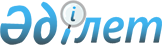 О внесении изменений в решение Жуалынского районного маслихата от 23 декабря 2016 года "О районном бюджете № 9-3 на 2017- 2019 годы"Решение Жуалынского районного маслихата Жамбылской области от 28 февраля 2017 года № 10-3. Зарегистрировано Департаментом юстиции Жамбылской области 6 марта 2017 года № 3338.
      В соответствии с Бюджетным кодексом Республики Казахстан от 4 декабря 2008 года и статьи 6 Закона Республики Казахстан от 23 января 2001 года "О местном государственном управлении и самоуправлении в Республике Казахстан" Жуалынский районный маслихат РЕШИЛ:
      1. В решение Жуалынского районного маслихата от 23 декабря 2016 года № 9-3 "О районном бюджете на 2017 - 2019 годы" (зарегистрировано в Реестре государственной регистрации нормативных правовых актов № 3272, опубликованное в районной газете "Жаңа өмір"-"Новая жизнь" от 4 января 2017 года № 1-2-3 (8690)) внести следующие изменения:
      в пункте 1:
      в подпункте 1):
      цифры "8 173 581" заменить цифрами "8 266 698";
      цифры "1 181 668" заменить цифрами "1 131 668";
      цифры "6 972 923" заменить цифрами "7 116 040";
      в подпункте 2):
      цифры "8 173 581" заменить цифрами "8 394 230";
      в пункте 5:цифры "-42 640" заменить цифрами "-170 172";
      в пункте 6:цифры "42 640" заменить цифрами "170 172";
      цифру "0" заменить цифрами "127 532".
      Приложения 1, 5 и 6 к указанному решению изложить в новой редакции согласно приложениям 1, 2 и 3 настоящего решения.
      2. Контроль за исполнением и публикацию на интернет-ресурсе данного решения возложить на постоянную комиссию районного маслихата по вопросам административно-территориальных структур, социально-экономическому развитию территорий, бюджета и местных налогов по защите прав граждан.
       3. Настоящее решение вступает в силу со дня государственной регистрации в органах юстиции и вводится в действие с 1 января 2017 года.
      Приложение 1 к решению
Жуалынского районного
маслихата № 10-3 от 28 февраля
2017 года
      Приложение 1 к решению
Жуалынского районного
маслихата
№ 9-3 от 23 декабря 2016 года
      Районный бюджет на 2017 год
      Приложение 2 к решению
Жуалынского районного
маслихата № 10-3 от 28 февраля 2017 года 
Приложение 5 к решению
Жуалынского районного маслихата № 9-3 от 23 декабря 2016 года
      Перечень бюджетных программ каждого сельского округа на 2017 год
      тысяч тенге Районные целевые трансферты передаваемые органам местного самоуправления для реализации функций местного самоуправления
					© 2012. РГП на ПХВ «Институт законодательства и правовой информации Республики Казахстан» Министерства юстиции Республики Казахстан
				
      Председатель сессии районного маслихата

 И.Дуйсен

      Секретарь районного маслихата

Е.Тлеубеков

Категория
Категория
Категория
Категория
Сумма (тысяч тенге)
Класс
Класс
Наименование
Сумма (тысяч тенге)
Подкласс
Подкласс
1
2
3
4
5
І.ДОХОДЫ
8 266 698
1
Налоговые поступления
1 131 668
01
Подоходный налог
201 924
2
Индивидуальный подоходный налог
201 924
03
Социальный налог
147 056
1
Социальный налог
147 056
04
Hалоги на собственность
762 107
1
Hалоги на имущество
718 207
3
Земельный налог
2 600
4
Hалог на транспортные средства
37 500
5
Единый земельный налог
3 800
05
Внутренние налоги на товары, работы и услуги
14 481
2
Акцизы
2 500
3
Поступления за использование природных и других ресурсов
1 100
4
Сборы за ведение предпринимательской и профессиональной деятельности
10 881
08
Обязательные платежи, взимаемые за совершение юридически значимых действий и (или) выдачу документов уполномоченными на то государственными органами или должностными лицами
6 100
1
Государственная пошлина
6 100
2
Неналоговые поступления
8 490
04
Штрафы, пени, санкции, взыскания, налагаемые государственными учреждениями, финансируемыми из государственного бюджета, а также содержащимися и финансируемыми из бюджета (сметы расходов) Национального Банка Республики Казахстан
90
1
Штрафы, пени, санкции, взыскания, налагаемые государственными учреждениями, финансируемыми из государственного бюджета, а также содержащимися и финансируемыми из бюджета (сметы расходов) Национального Банка Республики Казахстан, за исключением поступлений от организаций нефтяного сектора
90
06
Прочие неналоговые поступления
8 400
1
Прочие неналоговые поступления
8 400
3
Поступления от продажи основного капитала
10 500
03
Продажа земли и нематериальных активов
10 500
1
Продажа земли
10 500
4
Поступления трансфертов
7 116 040
02
Трансферты из вышестоящих органов государственного управления
7 116 040
2
Трансферты из областного бюджета
7 116 040
Функциональная группа
Функциональная группа
Функциональная группа
Функциональная группа
Сумма (тысяч тенге)
Администратор бюджетных программ
Администратор бюджетных программ
Администратор бюджетных программ
Сумма (тысяч тенге)
Программа
Программа
Наименование
1
2
3
II. ЗАТРАТЫ
8394230
01
Государственные услуги общего характера
499954
112
Аппарат маслихата района (города областного значения)
39275
001
Услуги по обеспечению деятельности маслихата района (города областного значения)
29138
003
Капитальные расходы государственного органа
10137
122
Аппарат акима района (города областного значения)
94347
001
Услуги по обеспечению деятельности акима района (города областного значения)
87047
003
Капитальные расходы государственного органа
7300
123
Аппарат акима района в городе, города районного значения, поселка, села, сельского округа
287487
001
Услуги по обеспечению деятельности акима района в городе, города районного значения, поселка, села, сельского округа
255947
022
Капитальные расходы государственного органа
31540
452
Отдел финансов района (города областного значения)
33519
001
Услуги по реализации государственной политики в области исполнения бюджета и управления коммунальной собственностью района (города областного значения)
31154
003
Проведение оценки имущества в целях налогообложения
1325
010
Приватизация, управление коммунальным имуществом, постприватизационная деятельность и регулирование споров, связанных с этим
500
018
Капитальные расходы государственного органа
540
453
Отдел экономики и бюджетного планирования района (города областного значения)
22243
001
Услуги по реализации государственной политики в области формирования и развития экономической политики, системы государственного планирования
17168
004
Капитальные расходы государственного органа
5075
458
Отдел жилищно-коммунального хозяйства, пассажирского транспорта и автомобильных дорог района (города областного значения)
11372
001
Услуги по реализации государственной политики на местном уровне в области жилищно-коммунального хозяйства, пассажирского транспорта и автомобильных дорог
10772
013
Капитальные расходы государственного органа
600
494
Отдел предпринимательства и промышленности района (города областного значения)
11711
001
Услуги по реализации государственной политики на местном уровне в области развития предпринимательства и промышленности
8611
032
Капитальные расходы подведомственных государственных учреждений и организаций
3100
02
Оборона
3340
122
Аппарат акима района (города областного значения)
3340
005
Мероприятия в рамках исполнения всеобщей воинской обязанности
3340
03
Общественный порядок, безопасность, правовая, судебная, уголовно-исполнительная деятельность
4000
458
Отдел жилищно-коммунального хозяйства, пассажирского транспорта и автомобильных дорог района (города областного значения)
4000
021
Обеспечение безопасности дорожного движения в населенных пунктах
4000
04
Образование
5906890
464
Отдел образования района (города областного значения)
807989
009
Обеспечение деятельности организаций дошкольного воспитания и обучения
503861
040
Реализация государственного образовательного заказа в дошкольных организациях образования
304128
466
Отдел архитектуры, градостроительства и строительства района (города областного значения)
303939
021
Строительство и реконструкция объектов начального, основного среднего и общего среднего образования
303939
123
Аппарат акима района в городе, города районного значения, поселка, села, сельского округа
15032
005
Обеспечение деятельности организаций дошкольного воспитания и обучения
15032
464
Отдел образования района (города областного значения)
4445414
003
Общеобразовательное обучение
4211017
006
Дополнительное образование для детей
234397
465
Отдел физической культуры и спорта района (города областного значения)
138252
017
Дополнительное образование для детей и юношества по спорту
138252
464
Отдел образования района (города областного значения)
196264
001
Услуги по реализации государственной политики на местном уровне в области образования
15420
005
Приобретение и доставка учебников, учебно-методических комплексов для государственных учреждений образования района (города областного значения)
74279
007
Проведение школьных олимпиад, внешкольных мероприятий и конкурсов районного (городского) масштаба
200
015
Ежемесячная выплата денежных средств опекунам (попечителям) на содержание ребенка-сироты (детей-сирот), и ребенка (детей), оставшегося без попечения родителей
14551
029
Обследование психического здоровья детей и подростков и оказание психолого-медико-педагогической консультативной помощи населению
17206
067
Капитальные расходы подведомственных государственных учреждений и организаций
74608
06
Социальная помощь и социальное обеспечение
601531
451
Отдел занятости и социальных программ района (города областного значения)
218122
005
Государственная адресная социальная помощь
6908
016
Государственные пособия на детей до 18 лет
136800
025
Внедрение обусловленной денежной помощи по проекту Өрлеу
74414
464
Отдел образования района (города областного значения)
3413
030
Содержание ребенка (детей), переданного патронатным воспитателям
3413
451
Отдел занятости и социальных программ района (города областного значения)
340994
002
Программа занятости
184233
004
Оказание социальной помощи на приобретение топлива специалистам здравоохранения, образования, социального обеспечения, культуры, спорта и ветеринарии в сельской местности в соответствии с законодательством Республики Казахстан
12706
006
Оказание жилищной помощи
6500
007
Социальная помощь отдельным категориям нуждающихся граждан по решениям местных представительных органов
24619
010
Материальное обеспечение детей-инвалидов, воспитывающихся и обучающихся на дому
4357
014
Оказание социальной помощи нуждающимся гражданам на дому
29063
017
Обеспечение нуждающихся инвалидов обязательными гигиеническими средствами и предоставление услуг специалистами жестового языка, индивидуальными помощниками в соответствии с индивидуальной программой реабилитации инвалида
56625
023
Обеспечение деятельности центров занятости населения
22891
451
Отдел занятости и социальных программ района (города областного значения)
39002
001
Услуги по реализации государственной политики на местном уровне в области обеспечения занятости и реализации социальных программ для населения
29069
011
Оплата услуг по зачислению, выплате и доставке пособий и других социальных выплат
2000
021
Капитальные расходы государственного органа
420
067
Капитальные расходы подведомственных государственных учреждений и организаций
7513
07
Жилищно-коммунальное хозяйство
388259
458
Отдел жилищно-коммунального хозяйства, пассажирского транспорта и автомобильных дорог района (города областного значения)
13360
003
Организация сохранения государственного жилищного фонда
1360
004
Обеспечение жильем отдельных категорий граждан
12000
123
Аппарат акима района в городе, города районного значения, поселка, села, сельского округа
4195
014
Организация водоснабжения населенных пунктов
4195
458
Отдел жилищно-коммунального хозяйства, пассажирского транспорта и автомобильных дорог района (города областного значения)
136381
012
Функционирование системы водоснабжения и водоотведения
86781
026
Организация эксплуатации тепловых сетей, находящихся в коммунальной собственности районов (городов областного значения)
8000
028
Развитие коммунального хозяйства
41600
466
Отдел архитектуры, градостроительства и строительства района (города областного значения)
36407
058
Развитие системы водоснабжения и водоотведения в сельских населенных пунктах
36407
123
Аппарат акима района в городе, города районного значения, поселка, села, сельского округа
47882
008
Освещение улиц населенных пунктов
6347
009
Обеспечение санитарии населенных пунктов
8191
011
Благоустройство и озеленение населенных пунктов
33344
458
Отдел жилищно-коммунального хозяйства, пассажирского транспорта и автомобильных дорог района (города областного значения)
150034
015
Освещение улиц в населенных пунктах
21878
016
Обеспечение санитарии населенных пунктов
18216
018
Благоустройство и озеленение населенных пунктов
109940
08
Культура, спорт, туризм и информационное пространство
353687
455
Отдел культуры и развития языков района (города областного значения)
144615
003
Поддержка культурно-досуговой работы
144615
465
Отдел физической культуры и спорта района (города областного значения)
30134
001
Услуги по реализации государственной политики на местном уровне в сфере физической культуры и спорта
10091
004
Капитальные расходы государственного органа
640
005
Развитие массового спорта и национальных видов спорта
1500
006
Проведение спортивных соревнований на районном (города областного значения) уровне
3300
007
Подготовка и участие членов сборных команд района (города областного значения) по различным видам спорта на областных спортивных соревнованиях
7000
032
Капитальные расходы подведомственных государственных учреждений и организаций
7603
455
Отдел культуры и развития языков района (города областного значения)
68624
006
Функционирование районных (городских) библиотек
68211
007
Развитие государственного языка и других языков народа Казахстана
413
456
Отдел внутренней политики района (города областного значения)
30000
002
Услуги по проведению государственной информационной политики
30000
455
Отдел культуры и развития языков района (города областного значения)
23472
001
Услуги по реализации государственной политики на местном уровне в области развития языков и культуры
9622
010
Капитальные расходы государственного органа
3700
032
Капитальные расходы подведомственных государственных учреждений и организаций
10150
456
Отдел внутренней политики района (города областного значения)
56842
001
Услуги по реализации государственной политики на местном уровне в области информации, укрепления государственности и формирования социального оптимизма граждан
25755
003
Реализация мероприятий в сфере молодежной политики
30287
006
Капитальные расходы государственного органа
800
10
Сельское, водное, лесное, рыбное хозяйство, особо охраняемые природные территории, охрана окружающей среды и животного мира, земельные отношения
182417
462
Отдел сельского хозяйства района (города областного значения)
17968
001
Услуги по реализации государственной политики на местном уровне в сфере сельского хозяйства
17468
006
Капитальные расходы государственного органа
500
466
Отдел архитектуры, градостроительства и строительства района (города областного значения)
300
010
Развитие объектов сельского хозяйства
300
473
Отдел ветеринарии района (города областного значения)
139180
001
Услуги по реализации государственной политики на местном уровне в сфере ветеринарии
13173
005
Обеспечение функционирования скотомогильников (биотермических ям)
3600
006
Организация санитарного убоя больных животных
5243
007
Организация отлова и уничтожения бродячих собак и кошек
3075
008
Возмещение владельцам стоимости изымаемых и уничтожаемых больных животных, продуктов и сырья животного происхождения
3500
009
Проведение ветеринарных мероприятий по энзоотическим болезням животных
7880
010
Проведение мероприятий по идентификации сельскохозяйственных животных
7794
011
Проведение противоэпизоотических мероприятий
94915
463
Отдел земельных отношений района (города областного значения)
15204
001
Услуги по реализации государственной политики в области регулирования земельных отношений на территории района (города областного значения)
12004
003
Земельно-хозяйственное устройство населенных пунктов
1200
006
Землеустройство, проводимое при установлении границ районов, городов областного значения, районного значения, сельских округов, поселков, сел
2000
462
Отдел сельского хозяйства района (города областного значения)
9765
099
Реализация мер по оказанию социальной поддержки специалистов
9765
11
Промышленность, архитектурная, градостроительная и строительная деятельность
11557
466
Отдел архитектуры, градостроительства и строительства района (города областного значения)
11557
001
Услуги реализации государственной политики в области строительства, улучшения архитектурного облика городов, районов и населенных пунктов области и обеспечению рационального и эффективного градостроительного освоения территории района (города областного значения)
11557
12
Транспорт и коммуникации
307499
458
Отдел жилищно-коммунального хозяйства, пассажирского транспорта и автомобильных дорог района (города областного значения)
307499
023
Обеспечение функционирования автомобильных дорог
302499
037
Субсидирование пассажирских перевозок по социально значимым городским (сельским), пригородным и внутрирайонным сообщениям
5000
13
Прочие
63618
494
Отдел предпринимательства и промышленности района (города областного значения)
4863
006
Поддержка предпринимательской деятельности
4863
123
Аппарат акима района в городе, города районного значения, поселка, села, сельского округа
46755
040
Реализация мер по содействию экономическому развитию регионов в рамках Программы развития регионов до 2020 года
46755
452
Отдел финансов района (города областного значения)
12000
012
Резерв местного исполнительного органа района (города областного значения)
12000
15
Трансферты
71478
452
Отдел финансов района (города областного значения)
71478
006
Возврат неиспользованных (недоиспользованных) целевых трансфертов
6089
051
Трансферты органам местного самоуправления
64939
054
Возврат сумм неиспользованных (недоиспользованных) целевых трансфертов, выделенных из республиканского бюджета за счет целевого трансферта из Национального фонда Республики Казахстан
450
ІІІ. ЧИСТОЕ БЮДЖЕТНОЕ КРЕДИТОВАНИЕ
42640
Бюджетные кредиты
61263
10
Сельское, водное, лесное, рыбное хозяйство, особо охраняемые природные территории, охрана окружающей среды и животного мира, земельные отношения
61263
462
Отдел сельского хозяйства района (города областного значения)
61263
008
Бюджетные кредиты для реализации мер социальной поддержки специалистов
61263
Категория 
Категория 
Категория 
Наименование
Сумма (тысяч тенге)
Класс
Класс
Сумма (тысяч тенге)
Подкласс
Подкласс
Сумма (тысяч тенге)
5
Погашение бюджетных кредитов
18623
01
Погашение бюджетных кредитов
18623
1
Погашение бюджетных кредитов, выданных из государственного бюджета
18623
Функциональная группа
Функциональная группа
Функциональная группа
Функциональная группа
Сумма (тысяч тенге)
Администратор бюджетных программ
Администратор бюджетных программ
Администратор бюджетных программ
Сумма (тысяч тенге)
Программа
Программа
Сумма (тысяч тенге)
Наименование
Сумма (тысяч тенге)
IV. САЛЬДО ПО ОПЕРАЦИЯМ С ФИНАНСОВЫМИ АКТИВАМИ
0
Приобретение финансовых активов
0
Поступления от продажи финансовых активов государства
0
V. ДЕФИЦИТ (ПРОФИЦИТ) БЮДЖЕТА
-170172
VI. ФИНАНСИРОВАНИЕ ДЕФИЦИТА (ИСПОЛЬЗОВАНИЕ ПРОФИЦИТА) БЮДЖЕТА
170172
Категория
Категория
Категория
Наименование
Сумма (тысяч тенге)
Класс
Класс
Сумма (тысяч тенге)
Подкласс
Подкласс
Сумма (тысяч тенге)
7
Поступление займов
61263
01
Государственные внутренние займы
61263
2
Договоры займа
61263
Функциональная группа
Функциональная группа
Функциональная группа
Функциональная группа
Сумма (тысяч тенге)
Администратор бюджетных программ
Администратор бюджетных программ
Администратор бюджетных программ
Сумма (тысяч тенге)
Программа
Программа
Сумма (тысяч тенге)
Наименование
Сумма (тысяч тенге)
1
2
3
16
Погашение займов
18623
452
Отдел финансов района (города областного значения)
18623
008
Погашение долга местного исполнительного органа перед вышестоящим бюджетом
18623
08
Используемые остатки бюджетных средств
127532
Аппарат акима района в городе, города районного значения, поселка, села, сельского округа
Наименование программ
Наименование программ
Наименование программ
Наименование программ
Наименование программ
Наименование программ
Наименование программ
Наименование программ
Аппарат акима района в городе, города районного значения, поселка, села, сельского округа
001 "Услуги по обеспечению деятельности акима района в городе, города районного значения, поселка, села, сельского округа"
005. "Организация бесплатного подвоза учащихся до школы и обратно в сельской местности"
040. "Реализация мер по содействию экономическому развитию регионов в рамках Программы "Развитие регионов"
014. "Организация водоснабжения населенных пунктов"
009. "Обеспечение санитарии населенных пунктов"
011. "Благоустройство и озеленение населенных пунктов"
008. "Освещение улиц населенных пунктов"
022. "Капитальные расходы государственного органа"
Коммунальное государственное учреждение "Аппарат акима аула Б.Момышулы Жуалынского района Жамбылской области"
34167
11622
7000
1920
Коммунальное государственное учреждение "Аппарат акима Аксайского сельского округа Жуалынского района Жамбылской области"
17002
2730
100
3622
500
3640
Коммунальное государственное учреждение "Аппарат акима Актюбинского сельского округа Жуалынского района Жамбылской области"
15321
1800
2731
2900
300
607
500
3640
Коммунальное государственное учреждение "Аппарат акима Боралдайского сельского округа Жуалынского района Жамбылской области"
16308
2179
200
3878
500
7640
Коммунальное государственное учреждение "Аппарат акима Нурлыкентского сельского округа Жуалынского района Жамбылской области"
17974
4056
5191
1019
700
3640
Коммунальное государственное учреждение "Аппарат акима Шакпакского сельского округа Жуалынского района Жамбылской области"
18115
1620
3391
300
3229
500
540
Коммунальное государственное учреждение "Аппарат акима Карасазского сельского округа Жуалынского района Жамбылской области"
18217
3195
3197
300
912
500
540
Коммунальное государственное учреждение "Аппарат акима Кызыларыкского сельского округа Жуалынского района Жамбылской области"
15192
1600
2084
241
200
528
500
540
Коммунальное государственное учреждение "Аппарат акима Жетитобинского сельского округа Жуалынского района Жамбылской области"
18709
1200
2811
300
369
500
540
Коммунальное государственное учреждение "Аппарат акима Кокбастауского сельского округа Жуалынского района Жамбылской области"
18771
1200
2777
681
300
7240
500
540
Коммунальное государственное учреждение "Аппарат акима Куренбельского сельского округа Жуалынского района Жамбылской области"
16496
1517
2051
373
200
690
147
3640
Коммунальное государственное учреждение "Аппарат акима Кошкаратинского сельского округа Жуалынского района Жамбылской области"
15064
1300
1522
300
336
500
540
Коммунальное государственное учреждение "Аппарат акима Мынбулакского сельского округа Жуалынского района Жамбылской области"
17877
3983
200
1149
500
540
Коммунальное государственное учреждение "Аппарат акима Биликольского сельского округа Жуалынского района Жамбылской области"
16734
1600
1621
300
2765
500
3640
Итого
255947
15032
46755
4195
8191
33344
6347
31540Приложение 3 к решению
Жуалынского районного
маслихата № 10-3 от 28 февраля 2017 года
Приложение 6 к решению
Жуалынского районного
маслихата № 9-3 от 23 декабря
2016 года
П/н
Наименование
Сумма (тысяч тенге)
Жуалынский район
64939
1
Коммунальное государственное учреждение "Аппарат акима Биликольского сельского округа Жуалынского района Жамбылской области"
1883
2
Коммунальное государственное учреждение "Аппарат акима Актюбинского сельского округа Жуалынского района Жамбылской области"
2213
3
Коммунальное государственное учреждение "Аппарат акима Кошкаратинского сельского округа Жуалынского района Жамбылской области"
1786
4
Коммунальное государственное учреждение "Аппарат акима Карасазского сельского округа Жуалынского района Жамбылской области"
3278
5
Коммунальное государственное учреждение "Аппарат акима ауыла Б.Момышулы Жуалынского района Жамбылской области"
26644
6
Коммунальное государственное учреждение "Аппарат акима Боралдайского сельского округа Жуалынского района Жамбылской области"
2399
7
Коммунальное государственное учреждение "Аппарат акима Шакпакского сельского округа Жуалынского района Жамбылской области"
3040
8
Коммунальное государственное учреждение "Аппарат акима Мынбулакского сельского округа Жуалынского района Жамбылской области"
4193
9
Коммунальное государственное учреждение "Аппарат акима Жетитобинского сельского округа Жуалынского района Жамбылской области"
4087
10
Коммунальное государственное учреждение "Аппарат акима Нурлыкентского сельского округа Жуалынского района Жамбылской области"
3951
11
Коммунальное государственное учреждение "Аппарат акима Кокбастауского сельского округа Жуалынского района Жамбылской области"
3112
12
Коммунальное государственное учреждение "Аппарат акима Кызыларыкского сельского округа Жуалынского района Жамбылской области"
2218
13
Коммунальное государственное учреждение "Аппарат акима Куренбельского сельского округа Жуалынского района Жамбылской области"
2229
14
Коммунальное государственное учреждение "Аппарат акима Аксайского сельского округа Жуалынского района Жамбылской области"
3906